DDIMANCHE 5 MAI 2013AUX ESTABLES2 circuits départ 14 h Salle de la MairieParticipation libre au profit du C.C.F.D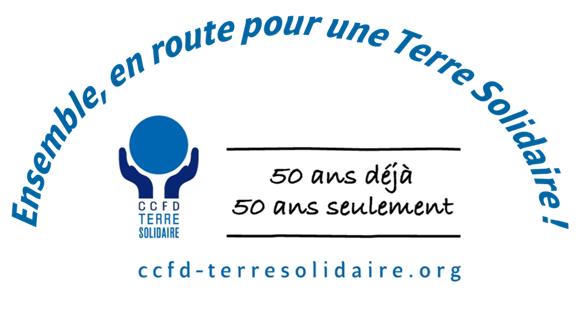 A l’arrivée : Vidéo du C.C.F.D  sur les micros crédits en Asie.